XIth Seminar for Legal AdvisersStockholm, Sweden, 28-31 March 2017REGISTRATION FORM TO BE SUBMITTED BEFORE 1st of March, 2017To the International Society for Military Law and the Law of WarAvenue de la Renaissance 30 – 1000 Brussels, BelgiumTel.: 0032 2 441 37 97  by e-mail : brussels@ismllw.org Family-name/Surname: ……………………………………………………………………………..First name(s): ………………………………………………………………………………………..Title/Rank: …………………………………………………………………………………………….Function/Service : ……………………………………………………………………………………Nationality: …………………………………………………………………………………………….Tel. ………………………….. ………………………………………………………………….……..E-mail address:……………………………………………………………………………………....As a rule, additional information will be sent by e-mail. Regular mail-address: ………………………………………………………………………………...........................……………………………………………………………………………………….Please note: Contrary to previous seminars, no specific arrangements were concluded with hotels. Stockholm offers a wide variety of accommodation. The hotels listed below are in the vicinity of the conference location (walking distance).
Registration for accommodation will have to be done individually, however it is advised to do this after confirmation of participation has been received from the General Secretariat in Brussels. Together with this confirmation, the participant will receive details for transfer of the participation fee. Place …………............., Date ……………………..........2016/17          		(signature)Hotel information - StockholmBrowallshof Hotell och Matsal (4 stars)http://browallshof.seAddress: Surbrunnsgatan 20, StockholmDistance to Swedish Defence University: 600 mSingle room: 1695 SEK/nightDouble room: 1995 SEK/nightJuniorsvit: 2395 SEK/ night Elite Hotel Arcadia (4 stars)https://www.elite.seAddress: Körsbärsvägen 1, Stockholm Distance to Swedish Defence University: 300 mSingle room: 936 SEK/nightJuniorsvit: 1416 SEK/nightVanadis Hotell och Bad (2 stars)http://www.vanadishotel.comAddress: Sveavägen 142, StockholmDistance to Swedish Defence University: 1000 mFrom 315 SEK/night (depending on arrangement)1000 SEK is approx EURO 102 or USD 108 (Nov 2016)Société Internationale de Droit Militaireet de Droit de la Guerre aisbl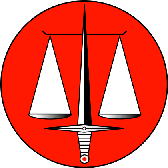 International Society for Military Law and the Law of War aisbl